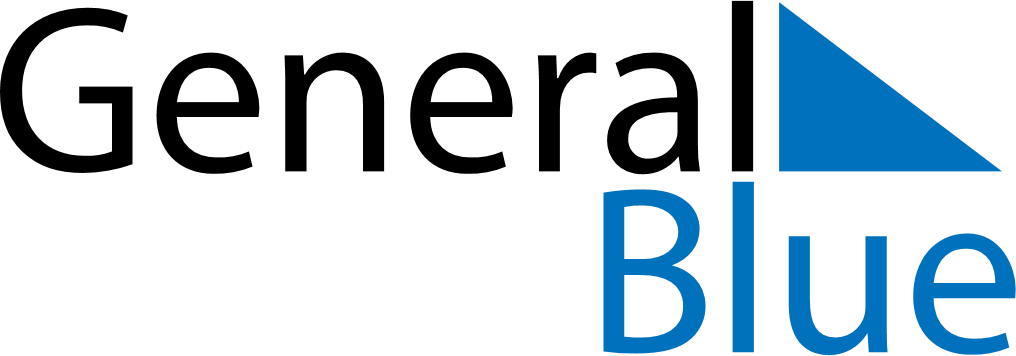 Q2 of 2024South SudanQ2 of 2024South SudanQ2 of 2024South SudanQ2 of 2024South SudanQ2 of 2024South SudanQ2 of 2024South SudanQ2 of 2024South SudanApril 2024April 2024April 2024April 2024April 2024April 2024April 2024April 2024April 2024MondayTuesdayTuesdayWednesdayThursdayFridaySaturdaySunday12234567899101112131415161617181920212223232425262728293030May 2024May 2024May 2024May 2024May 2024May 2024May 2024May 2024May 2024MondayTuesdayTuesdayWednesdayThursdayFridaySaturdaySunday123456778910111213141415161718192021212223242526272828293031June 2024June 2024June 2024June 2024June 2024June 2024June 2024June 2024June 2024MondayTuesdayTuesdayWednesdayThursdayFridaySaturdaySunday1234456789101111121314151617181819202122232425252627282930Apr 11: End of Ramadan (Eid al-Fitr)May 16: SPLA DayJun 18: Feast of the Sacrifice (Eid al-Adha)